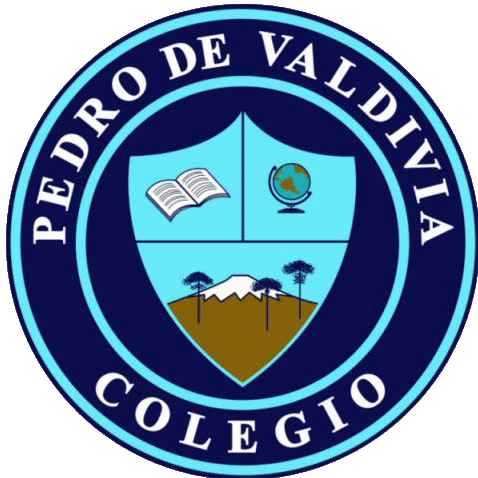 GUÍA Nº 4 GEOGRAFÍA, TERRITORIO Y DESAFÍOS SOCIOAMBIENTALES: “EL ESPACIO GEOGRÁFICO COMO TERRITORIO DE CONFLICTO”Como se mencionaba en la guía anterior, el espacio geográfico es el soporte de la vida diaria de las personas, lo que significa que en él están ocurriendo cientos de actividades al mismo tiempo: Mientras tú lees está guía, en algún lugar del planeta hay personas buscando una cura para el Coronavirus, trabajando en al algún servicio de transportes, cocinando la cena, haciendo videos en Tik Tok, o paseando a su mascota (con el salvoconducto respectivo). Pero, ¿Qué pasa cuando en un mismo espacio, hay intereses diferentes? ¿Qué ocurre, ante una determinada situación, cuando la solución para algún problema, perjudica a otras? Somos 7.000 millones de habitantes en el planeta Tierra, y los conflictos, son parte de nuestra existencia. A continuación, te presentamos algunos ejemplos:CASO 1:Scooters eléctricos, el nuevo capítulo del debate en torno a la convivencia vial Peatones  han manifestado  su  incomodidad  con  el  nuevo medio  de  transportes  de alquiler, dado que algunos usuarios lo utilizan en las veredas. Empresa asegura que es responsabilidad de quien arrienda el vehículo. 20 de diciembre de 2018  Por Fernanda Villalobos Díaz Una  intensa  polémica  se  ha  generado  estos  últimos  días  entre  transeúntes  y  la empresa  de  scooters  eléctricos  Hop.  Algunos  peatones  han  manifestado  su preocupación respecto de esta tecnología de movilidad, ya que algunos usuarios no respetan la Ley de Convivencia Vial, que es clara en detallar que "los ciclos deberán transitar por  las ciclovías", salvo algunas excepciones, como cuando circulen niños menores  de  siete  años;  personas  con  discapacidad  o  movilidad  reducida,  o condiciones climáticas peligrosas, entre otras.  La normativa, que entró en rigor la segunda semana de noviembre, define un ciclo como un "vehículo no motorizado de una o más ruedas, propulsado exclusivamente por  una  o  más  personas  situadas  en  él,  como  bicicletas  y  triciclos.  También  se considerarán  ciclos  aquellos  vehículos  de  una  o más  ruedas  que  cuenten  con  un motor auxiliar eléctrico, de una potencia nominal continua máxima de 0,25 kilowatts, en los que la alimentación es reducida o interrumpida cuando el vehículo alcanza una velocidad máxima de 25 km/h". De esta manera, este medio de  transporte sí está considerado  como  tal.  Así  lo  rectifica  José  Manuel  Bustos,  CEO  de  Hop:  "Precisamente  los scooter son vehículos de motores eléctricos más pequeños que andan a una velocidad menor a 25 km/h; de hecho, nosotros las limitamos a 20, y de acuerdo a la Ley de Convivencia Vial, caen en esta categoría".La polémica:Las críticas hacia el sistema comenzaron el jueves pasado, cuando Gonzalo Sandoval manifestó en una carta enviada a "El Mercurio", que "me asusta mucho la llegada del servicio  de  scooters  eléctricos  disponible  en  Las  Condes  y  La  Reina  hace, aproximadamente,  un mes.  Veo  usuarios  todos  los  días  andando  a  25  km/h,  sin casco,  zigzagueando  entre micros  y  autos.  Veo  también  usuarios  en  las  veredas,  esquivando  coches  de  guaguas,  adultos  mayores  y  niños".  "Si  no  tenemos  las ciclovías  ni  la  legislación  de  uso  de  casco  obligatorio,  no  expongamos  a  los ciudadanos a fracturas de huesos y accidentes más graves", añadió. Como respuesta, y a  través del mismo medio, Bustos expresó que "el problema no son  los avances tecnológicos, sino los que hacen mal uso de ellos. El problema no son las bicicletas, son  quienes  las  queman  y  hacen  barricadas  con  ellas.  El  problema  no  son  los scooters,  sino  los  usuarios  que  toman  riesgos  innecesarios,  comprometiendo  la seguridad propia y la de los demás".  Al día siguiente, en otra misiva, Roberto Peralta le contestó al ejecutivo de la firma, indicando que "hubiera preferido otra respuesta del representante de Hop Scooter, ya que echarle la culpa al usuario es como tirar la pelota al córner y no hacerse cargo de  las  consecuencias  que  tienen  ciertas  actividades".  "La misma  página  de  dicha empresa ya recomienda medidas de seguridad, lo que implica reconocer que hay un riesgo. Creo que pueden hacer más por evitar una tragedia no solo de sus usuarios, sino sobre todo de los peatones que transitamos por las veredas, con la confianza en que es un área donde no circulan vehículos a una velocidad peligrosa. (...) Espero que el señor Bustos tome estas palabras como una recomendación positiva para mejorar su  negocio,  sin  perjuicio  del  deber  que  tienen  las  autoridades  por  resguardar  la seguridad de las personas".  Cristián Bowen, socio de Hop y ex subsecretario de Transportes, escribió el martes que "existe una percepción de que los scooters eléctricos no estarían regulados. Eso es  falso.  (...)  Existe  una  regulación  clara  que,  de  no  ser  respetada,  debe  ser sancionada por Carabineros: el conductor debe cumplir la ley y velar por la seguridad de otros".  "¿Deja  esto  sin  responsabilidad  a  las  empresas?  No.  (...)  El  ideal  es  que  otras empresas, sobre todo las norteamericanas que se ven masivamente en las veredas, hicieran algo similar. La electromovilidad y sus innovaciones llegaron para quedarse y, en este  caso,  la  legislación  se adelantó a  la  implementación", agregó. 20  km/h alcanzan los scooters de Hop.  Ayer miércoles,  José  Antonio  Labbé  se  sumó  al  debate  y  le  recomendó  a  la  ex autoridad "que se dé una vuelta por Isidora Goyenechea a cualquier hora y podrá ver que nada de  lo que dice  la  ley se aplica por  los usuarios de  los  famosos scooters, poniendo en riesgo a los transeúntes y a ellos mismos".  "Está claro que las nuevas tecnologías, en general, llegan para quedarse. Pero no es menos cierto que esto debe darse en  la medida de que su aplicación no ponga en peligro al resto de la población", apuntó.  Al  respecto,  la  ministra  de  Transportes,  Gloria  Hutt,  fue  enfática:  "La  ley  de convivencia vial especifica claramente qué son los ciclos y el scooter entra dentro de ese grupo, así que, en rigor debieran usar los mismos espacios que la ley establece para las bicicletas", aseguró en EmolTV. Fuente: Emol.comCASO 2:Congestión  en  Machalí: Mesas  de  trabajo  entre  instituciones  educativas  y autoridades alistan primeras medidas. Evalúan movilidad de horarios de entrada y salida en los colegios Durante este mes de mayo,  según el  seremi de  Transportes, Hans González, está previsto que se dé a conocer las medidas para disminuir la congestión vehicular que se  genera  en  la  avenida  San  Juan,  que  une  Rancagua  y Machalí,  sobre  todo  en momentos de entrada y salida de colegios. La autoridad manifestó que “vamos a hacer un anuncio próximamente relativo a eso junto  con  la  seremi de  Educación.  (…) Estamos  trabajando bien  comprometidos, estamos  evaluando  lo  que  serán  las  opciones  de  poder  tener  movilidad  en  los horarios tanto de entrada como de salida”. Refirió  que  también  estudian  tomar  algunas  medidas  al  interior  de  los establecimientos educativos que permitan paliar el problema de la congestión. “Esto habla de los compromisos y el trabajo serio que se ha hecho permanentemente en  mesas  de  trabajo.  El  problema  no  solo  es  de  las  autoridades,  sino  de  las comunidades para colaborar en la solución de los problemas”, dijo González. A principios de abril, la seremí de Transportes anunció que hasta la fecha se habían reunido con 11 unidades educativas, aproximadamente, pertenecientes a Rancagua y Machalí, encuentros en los que se planteaban las opciones de la puesta en marcha de un transporte escolar y las ya mencionadas por González. Asimismo,  el  seremi  de  Transportes  había  anunciado  que  podría  generarse  una combinación  de  las  diversas  alternativas  presentadas  en  las  reuniones  y  que  las mismas podrían empezar a ponerse en práctica para el segundo semestre del año.  Por su parte, la agrupación No + Tacos apuesta por la apertura de avenida El Sol por Las Pircas como una opción más efectiva para descongestionar, considerando que una  gran  cantidad  de  vehículos  se  dirige  hacia  el  centro  de  Rancagua  por  las mañanas. El alto  flujo vehicular ha provocado que en diversas calles se generen  los  famosos tacos,  haciendo  de  los  trayectos  habituales  un  verdadero  dolor  de  cabeza  para automovilistas y usuarios del transporte público. Fuente: El Tipógrafo.CASO 3:Aprobación de nueva ley de convivencia vial abre el debate sobre creación de más ciclo‐vías en zona urbana Este  domingo  entró  en  vigencia  la  nueva  Ley  de  Convivencia  Vial,  que  regula  la manera en que se relacionan los diferentes medios de transporte en la zona urbana; el objetivo es disminuir el número de accidentes. Pese a que en Punta Arenas no tenemos ciclovías en la zona céntrica, Carabineros también fiscalizará que las normas mínimas de seguridad se cumplan. La normativa legal crea la figura de “ciclos” para englobar a todos aquellos medios de transporte pequeños que viajen a una velocidad inferior a 25 kilómetros por hora. Asimismo, establece que los ciclos pueden circular por la vereda bajo determinadas circunstancias. Punta Arenas es una ciudad con pocas ciclovías; estas están ubicadas en bandejones centrales de avenidas o a lo largo de la costanera… y quienes entienden de la nueva normativa, aseguran que la ciudad carece de una cultura ciclística. Los ciclistas que utilicen las veredas arriesgan multas que van entre los 10 y 25 mil pesos. Con la entrada en vigor de la Ley de Convivencia Vial, no se olvide del casco y de fijarse si su bicicleta cuenta con los reflectantes exigidos en la norma. Fuente: ITV NoticiasACTIVIDADES:1.- Mientras realizas la lectura, destaca con plumón, destacador, o subrayando, los problemas presentes, argumentos u opiniones al respecto, y los actores involucrados en la noticia. (6 pts)2.- En base a con conflictos anteriores, completa el siguiente cuadro resumen: (24 pts)3.- En base a la guía anterior, ¿Qué elementos del espacio geográfico están presentes en los conflictos señalados? (4 pts)4.- Reflexiona: Los conflictos anteriores, ¿Se pueden dar en nuestra ciudad de Villarrica?¿Por qué? (3 pts)NOMBRE:CURSO:3°-4° Medio3°-4° MedioFECHA DE ENTREGAOBJETIVO DE APRENDIZAJE (UNIDAD)OA Nº2RECOGER,  SISTEMATIZAR  Y  COMUNICAR  INFORMACIÓN  SOBRE  PROCESOS  Y  DINÁMICAS  ESPACIALES.OBJETIVO DE APRENDIZAJE (UNIDAD)OA Nº2RECOGER,  SISTEMATIZAR  Y  COMUNICAR  INFORMACIÓN  SOBRE  PROCESOS  Y  DINÁMICAS  ESPACIALES.HABILIDADES DEL O.AHABILIDADES DEL O.AHABILIDADES DEL O.AHABILIDADES DE LA GUIAOBJETIVO DE APRENDIZAJE (UNIDAD)OA Nº2RECOGER,  SISTEMATIZAR  Y  COMUNICAR  INFORMACIÓN  SOBRE  PROCESOS  Y  DINÁMICAS  ESPACIALES.OBJETIVO DE APRENDIZAJE (UNIDAD)OA Nº2RECOGER,  SISTEMATIZAR  Y  COMUNICAR  INFORMACIÓN  SOBRE  PROCESOS  Y  DINÁMICAS  ESPACIALES.COMUNICAR  EXPLICACIONES,  CONCLUSIONES  U  OPINIONES  FUNDAMENTADAS  HACIENDO  USO  DE LENGUAJE, LAS NORMAS Y CONVENCIONES DE LA DISCIPLINA.COMUNICAR  EXPLICACIONES,  CONCLUSIONES  U  OPINIONES  FUNDAMENTADAS  HACIENDO  USO  DE LENGUAJE, LAS NORMAS Y CONVENCIONES DE LA DISCIPLINA.COMUNICAR  EXPLICACIONES,  CONCLUSIONES  U  OPINIONES  FUNDAMENTADAS  HACIENDO  USO  DE LENGUAJE, LAS NORMAS Y CONVENCIONES DE LA DISCIPLINA.XOBJETIVO DE APRENDIZAJE (UNIDAD)OA Nº2RECOGER,  SISTEMATIZAR  Y  COMUNICAR  INFORMACIÓN  SOBRE  PROCESOS  Y  DINÁMICAS  ESPACIALES.OBJETIVO DE APRENDIZAJE (UNIDAD)OA Nº2RECOGER,  SISTEMATIZAR  Y  COMUNICAR  INFORMACIÓN  SOBRE  PROCESOS  Y  DINÁMICAS  ESPACIALES.ANALIZAR  INTERPRETACIONES  Y  PERSPECTIVAS  DE  DIVERSAS  FUENTESANALIZAR  INTERPRETACIONES  Y  PERSPECTIVAS  DE  DIVERSAS  FUENTESANALIZAR  INTERPRETACIONES  Y  PERSPECTIVAS  DE  DIVERSAS  FUENTESXCASO 1CASO 2CASO 3¿Cuál es el conflicto que se expone?¿Qué situación es la que genera el conflicto?¿Qué soluciones se podrán realizar para solucionar el conflicto?¿En que aqueja el conflicto a los afectados?